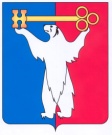 АДМИНИСТРАЦИЯ ГОРОДА НОРИЛЬСКАКРАСНОЯРСКОГО КРАЯПОСТАНОВЛЕНИЕ09.12.2016                                          г. Норильск                                               №599О внесении изменений в постановление Администрации города Норильска                      от 02.11.2016 № 533В соответствии с Трудовым кодексом Российской Федерации, в целях увеличения гарантированной части заработной платы работников муниципального автономного учреждения дополнительного образования «Норильский центр безопасности движения», с учетом подходов по совершенствованию системы оплаты труда работников бюджетной сферы Красноярского края,ПОСТАНОВЛЯЮ:Внести в Примерное положение об оплате труда работников муниципального автономного учреждения дополнительного образования «Норильский центр безопасности движения», утвержденное постановлением Администрации города Норильска от 02.11.2016 № 533 (далее – Примерное положение), следующие изменения: Пункты 2.3 - 2.6 Примерного положения изложить в следующей редакции:«2.3. Минимальные размеры окладов (должностных окладов) общеотраслевых должностей руководителей, специалистов и служащих учреждения устанавливаются в соответствии с Приказом Министерства здравоохранения и социального развития Российской Федерации от 29.05.2008 №247н «Об утверждении профессиональных квалификационных групп общеотраслевых должностей руководителей, специалистов и служащих»:2.4. Минимальные размеры окладов (должностных окладов) работников учреждения, осуществляющих профессиональную деятельность по общеотраслевым профессиям рабочих, устанавливаются в соответствии с Приказом Министерства здравоохранения и социального развития Российской Федерации от 29.05.2008 № 248н «Об утверждении профессиональных квалификационных групп общеотраслевых профессий рабочих»:2.5. Минимальные размеры окладов (должностных окладов) работников образования устанавливаются в соответствии с Приказом Министерства здравоохранения и социального развития Российской Федерации от 05.05.2008 № 216н «Об утверждении профессиональных квалификационных групп должностей работников образования»:2.6. Минимальные размеры окладов (должностных окладов) медицинских и фармацевтических работников устанавливаются в соответствии с Приказом Министерства здравоохранения и социального развития Российской Федерации от 06.08.2007 № 526 «Об утверждении профессиональных квалификационных групп должностей медицинских и фармацевтических работников»:».Опубликовать настоящее постановление в газете «Заполярная правда» и разместить его на официальном сайте муниципального образования город Норильск. Настоящее постановление вступает в силу с 01.01.2017.Руководитель Администрации города Норильска		             Е.Ю. ПоздняковКвалификационные уровниМинимальный размер оклада (должностного оклада), руб.Профессиональная квалификационная группа «Общеотраслевые должности служащих первого уровня»Профессиональная квалификационная группа «Общеотраслевые должности служащих первого уровня»1 квалификационный уровень2857,0Профессиональная квалификационная группа «Общеотраслевые должности служащих второго уровня»Профессиональная квалификационная группа «Общеотраслевые должности служащих второго уровня»1 квалификационный уровень3170,02 квалификационный уровень3484,03 квалификационный уровень3828,0Профессиональная квалификационная группа «Общеотраслевые должности служащих третьего уровня»Профессиональная квалификационная группа «Общеотраслевые должности служащих третьего уровня»1 квалификационный уровень 3484,03 квалификационный уровень4202,04 квалификационный уровень5051,0Квалификационные уровниМинимальный размер оклада (должностного оклада), руб.Профессиональная квалификационная группа «Общеотраслевые профессии рабочих первого уровня»Профессиональная квалификационная группа «Общеотраслевые профессии рабочих первого уровня»1 квалификационный уровень2454,0Профессиональная квалификационная группа «Общеотраслевые профессии рабочих второго уровня»Профессиональная квалификационная группа «Общеотраслевые профессии рабочих второго уровня»1 квалификационный уровень2857,02 квалификационный уровень3484,0Квалификационные уровниМинимальный размер оклада (должностного оклада), руб.Профессиональная квалификационная группа должностей работников учебно-вспомогательного персонала первого уровняПрофессиональная квалификационная группа должностей работников учебно-вспомогательного персонала первого уровня2713,0Профессиональная квалификационная группа должностей педагогических работниковПрофессиональная квалификационная группа должностей педагогических работников2 квалификационный уровень(при наличии среднего профессионального образования)4151,02 квалификационный уровень(при наличии высшего профессионального образования)4728,03 квалификационный уровень(при наличии среднего профессионального образования)4546,03 квалификационный уровень(при наличии высшего профессионального образования)5178,0Профессиональная квалификационная группа должностей руководителей структурных подразделенийПрофессиональная квалификационная группа должностей руководителей структурных подразделений1 квалификационный уровень5897,0Квалификационные уровниМинимальный размер оклада (должностного оклада), руб.Профессиональная квалификационная группа «Средний медицинский и фармацевтический персонал»Профессиональная квалификационная группа «Средний медицинский и фармацевтический персонал»4 квалификационный уровень4124,0